Name of Journal: World Journal of Clinical CasesManuscript NO: 76420	Manuscript Type: CASE REPORTNon-surgical management of dens invaginatus type IIIB in maxillary lateral incisor with three root canals and 6-year follow-up: A case report and review of literatureArora S et al. Dens invaginatus in maxillary lateral incisorSuraj Arora, Gurdeep Singh Gill, Shahabe Abullais Saquib, Priyanka Saluja, Suheel M Baba, Shafait Ullah Khateeb, Anshad M Abdulla, Shashit Shetty Bavabeedu, Ahmed Babiker Mohamed Ali, Mohamed Fadul A ElagibSuraj Arora, Ahmed Babiker Mohamed Ali, Suheel M Baba, Shafait Ullah Khateeb, Shashit Shetty Bavabeedu, Department of Restorative Dental Sciences, College of Dentistry, King Khalid University, Abha 61421, Saudi ArabiaGurdeep Singh Gill, Priyanka Saluja, Department of Conservative Dentistry and Endodontics, JCD Dental College, Sirsa 125055, IndiaShahabe Abullais Saquib, Mohamed Fadul A Elagib, Department of Periodontics and Community Dental Sciences, King Khalid University, Abha 61421, Saudi ArabiaAnshad M Abdulla, Department of Pediatric Dentistry and Orthodontic Sciences, King Khalid University, Abha 61421, Saudi ArabiaAuthor contributions: Arora S was the patient’s endodontic specialist, reviewed the literature and contributed to manuscript drafting; Gill GS and Saluja P reviewed the literature and contributed to manuscript drafting; Saquib SA, Baba SM, Abdulla AM, Bavabeedu SS, Khateeb SU, Ali ABM and Elagib MFA revised the manuscript for important intellectual content; all authors issued final approval for the version to be submitted.Supported by Deanship of Scientific Research at King Khalid University, Abha, Saudi Arabia through the Small Groups Project, No. RGP. 1/351/43.Corresponding author: Suraj Arora, MDS, Assistant Professor, Department of Restorative Dental Sciences, College of Dentistry, King Khalid University, Abha 61421, Saudi Arabia. surajarorasgrd@yahoo.co.inReceived: March 23, 2022Revised: June 12, 2022Accepted: Published online: AbstractBACKGROUNDThe presence of dens invaginatus (DI) complicates treatment of any tooth, from diagnosis to access cavity and biomechanical preparation and obturation. Reports of successful non-surgical management of DI type IIIB in maxillary lateral incisor are rare. Here, we report such a case, with three root canals and a long follow-up.CASE SUMMARYA 13-year-old female patient presented with mild pain in the maxillary right lateral incisor (#7) for 10-15 d. On examination, the tooth was slightly rotated, with slight tenderness on percussion and grade I mobility but with no caries, pockets or restorations and non-vital pulp (via vitality tests). Radiographic examination revealed unusual configuration of the tooth’s root canals, with an enamel-lined invagination extending to the apex, suggesting the possibility of DI Oehler’s type IIIB and a periapical radiolucency. Widening the access cavity lingually revealed one distinct buccal orifice and two distinct palatal orifices; under higher magnification of a dental operating microscope (DOM), the mesio-palatal and disto-palatal orifices were observed as connected by a C-shaped groove. The root canals were prepared with hand K-files following a step-back technique, and obturated using a combination technique of lateral condensation and vertical compaction. At the 6-year follow-up, the patient was asymptomatic, and the periapical radiography displayed significant healing around the apical end of the root.CONCLUSIONProper knowledge of unusual root canal anatomy is required in treating DI. Conventional methods of root canal treatment can successfully resolve such complex cases, facilitated by DOM and cone-beam computed tomography.Key Words: Dens invaginatus; Maxillary lateral incisor; Three root canals; Root canal; Anatomy; Treatment; Case reportArora S, Gill GS, Saquib SA, Saluja P, Baba SM, Khateeb SU, Abdulla AM, Bavabeedu SS, Ali ABM, Elagib MFA. Non-surgical management of dens invaginatus type IIIB in maxillary lateral incisor with three root canals and 6-year follow-up: A case report and review of literature. World J Clin Cases 2022; In pressCore Tip: This case report describes the successful non-surgical management of dens invaginatus type IIIB in a maxillary lateral incisor with three root canals. Access cavity preparation revealed one distinct buccal orifice and two palatal orifices (mesio-palatal and disto-palatal) connected by a C-shaped groove, observed under a dental operating microscope. The root canals were prepared with hand K-files following the step-back technique and obturated using a combination technique of lateral condensation and vertical compaction. At the 6-year follow-up, the patient was asymptomatic and the periapical radiography displayed excellent healing around the apical end of the root.INTRODUCTIONSuccess of endodontic treatment relies on myriad features of the clinical process, including accurate diagnosis, proper access cavity preparation, biomechanical preparation, obturation and post-endodontic restoration, as well as the physician’s knowledge of root canal anatomy. The majority of maxillary lateral incisors are one-rooted with single canal[1], but anatomical variations such as the presence of multiple canals[2-4], radicular palatal grooves[5], dens invaginatus (DI)[6], talon cusps with DI[7], enamel projections at cemento-enamel junction, etc[8] can complicate their endodontic management. DI, a dental anomaly resulting from invagination of the enamel organ and dental papilla before the mineralization phase[9], has been reported to occur in 0.04%-12% of cases[10-12], and is bilateral in almost 43% of cases[13]. It is also referred to as dens in dente, dilated composite odontome, dents telescopes, and gestant anomaly in the literature[12]. The exact cause of DI formation is unknown, although trauma, genetics, infection of the tooth bud during development, and pressure from adjacent developing tooth germ have been suggested as causes. The clinical appearance of DI varies from normal morphology to conical-, peg- or barrel-shaped, large bucco-lingual dimensions, or association with talon cusp[3,5,7]. Based on Oehlers’s classification[14], according to depth of penetration and communication with the periodontal ligament or periapical tissue (determined radiographically), it is classified into the following three types/four subtypes: type I, an enamel-lined minor invagination that does not extend beyond the cementoenamel junction; type II, an invagination extending apically beyond the cementoenamel junction as a blind sac and which may or may not communicate with the dental pulp but has no communication with the periodontal ligament; type IIIA, an invagination penetrating through the root and laterally communicating with the periodontal space by a pseudo foramen without any direct communication with the pulp; and type IIIB, an invagination penetrating the root to communicate with the periodontal ligament at the apical foramen without any direct communication with the pulp. The presence of DI complicates the treatment of any maxillary lateral incisor, from diagnosis to access cavity and biomechanical preparation and obturation. This case report describes the comprehensive non-surgical endodontic management of a case of DI type IIIB in a lateral incisor with three root canals and 6-year follow-up. The aim of this case report is to highlight the importance of accurate diagnosis, treatment planning and use of the latest techniques and materials to achieve successful management of the rare type III DI.CASE PRESENTATIONChief complaintsA 13-year-old female patient presented to the Department of Endodontics with complaint of mild pain in the maxillary right anterior tooth that had persisted for 10 d.History of present illnessThe pain in the upper right anterior tooth started 10 d before presentation. During that time, the patient had taken anti-inflammatory drugs whenever she felt the pain. Since the drugs had only provided temporary pain relief, she wanted to get it checked.History of past illnessThe patient’s history of past illness was irrelevant.Personal and family historyThe patient’s personal and family histories were unremarkable.Physical examinationOn physical examination, the maxillary right lateral incisor (tooth #7 by the universal numbering system) was found to be slightly rotated, without caries, restorations or fractures; it appeared identical to the maxillary left lateral incisor, without any coronal morphological variation. The tooth was slightly tender on percussion and had grade I mobility, but no pockets were detected. The tooth was considered non-vital as it did not respond to electric and thermal pulp vitality tests.Imaging examinationsRadiographic examination (Figure 1A) revealed an unusual configuration of root canals in tooth #7, with an invagination extending to the apex, suggesting the possibility of DI Oehler’s type IIIB and a periapical radiolucency. A panoramic radiography (Figure 1B) was undertaken to ascertain the root canal anatomy of the maxillary lateral incisor on the other side of the arch, which was found to be normal.FINAL DIAGNOSISPulpal necrosis and symptomatic apical periodontitis with respect to tooth #7, with Oehler’s type IIIB DI TREATMENTThe patient and her guardian were informed about the details of diagnosis, complications associated with treatment, option of non-surgical root canal management, and possible surgical treatment or extraction. Informed consent for the non-surgical root canal treatment was obtained from the patient’s guardian as she was a minor at the time. Under local anesthesia [2% lignocaine with 1:100 000 epinephrine (Xylocaine; Dentsply Pharmaceutical, York, PA, United States)], the access cavity was prepared using a rubber dam. The rubber dam was held in place with wedjets instead of clamps because of mal-occluded teeth. At first, access was gained to the two regular palatal root canals [mesio-palatal (MP) and disto-palatal (DP)] (Figure 2A), and then the third canal (buccal canal) was accessed through the invagination on the buccal side with the help of dental operating microscope (DOM) after the access cavity was modified. One distinct buccal orifice and two palatal orifices (MP and DP) connected by a C-shaped groove were observed after removal of the dentin roof and widening the access cavity under DOM (Figure 2B). The working length was determined using a Root ZX Apex Locator (Morita, Tokyo, Japan) and confirmed by periapical radiography (Figure 3A). Three canals were detected, including one buccal and two palatal (MP and DP), with the MP and buccal canals meeting at the apex; a firm hard stop was also felt at the apex. Coronal flaring was carried out using a Protaper SX file (Dentsply Sirona, Charlotte, NC, United States). The root canals were prepared using stainless steel hand K-files (Mani Inc., Utsunomiya, Japan) up to size 40 and a step-back technique. The preparation was facilitated by application of File-Eze lubricant (Ultradent, South Jordan, UT, United States). Throughout the procedure, the canals were irrigated with 2.5% sodium hypochlorite activated by ultrasonic irrigation and 17% ethylenediamine tetraacetic acid. At the end of the procedure, the canals were dried using paper points (Dentsply Maillefer, Ballaigues, Switzerland), and calcium hydroxide (Metaapex; Meta Biomed Co. Ltd, Cheongju, Korea) was placed as an inter-appointment medicament and sealed with Cavit (3M ESPE AG, Seefeld, Germany). After 1 wk, the calcium hydroxide medicament was replaced with a new dressing of Metaapex. After 2 wk, the root canals were irrigated ultrasonically and the Metaapex was removed. The canals were dried and obturated using a combination technique of lateral condensation and vertical compaction of gutta percha with AH Plus sealer (Detrey-Dentsply, Konstanz, Germany) (Figure 3B). Finally, the access cavity was restored with Solitaire 2 composite resin (Heraeus Kulzer, Wehrheim, Germany). OUTCOME AND FOLLOW-UPAt the first follow-up (1 wk post-restoration), the patient was asymptomatic. The family relocated abroad soon after that appointment; however, the patient revisited our clinic 6 years later and was completely asymptomatic. Clinical evaluation of tooth #7 revealed no sensitivity to percussion or palpation, and mobility within normal limits. Radiographic examination displayed significant periapical healing (Figure 3C), but slight resorption present at the apex of the tooth root, which might necessitate surgical intervention in the future. The patient was recommended to have follow-up visit at least once a year for examination.DISCUSSIONKnowledge of root canal morphology and its anatomic variations is crucial for successful endodontic treatment. In most people, the maxillary lateral incisors have the simple root canal anatomy consisting of one root and one canal, but variations like DI, palatal groove, fusion, gemination and multiple root canals have been reported[1-8]. This case report describes a rare maxillary lateral incisor with DI (Oehler’s type IIIB) and three distinct root canals, including two regular palatal canals and one buccal canal through the invagination present on the buccal side. The management of such cases must start with accurate diagnosis of the anatomical condition. In DI, the crown morphology can be normal, peg- or barrel-shaped, and/or have larger dimensions than usual. Thus, any deviation from normal morphology should be viewed with suspicion; yet, it is important to remember that presence of normal morphology does not rule out DI. In the present case, the morphology was normal but the tooth was slightly rotated. Most of the time, the presence of deep foramen caecum is the only clinical sign of DI[15]. Indeed, our patient showed slight discoloration in the lingual pit of tooth #7, but no opening was present, though it could be microscopic and not penetrable by the probe. Since almost 43% of cases were bilateral[13], a panoramic X-ray was performed, and the contralateral maxillary incisor was found to be normal radiographically.Multiple angulated radiography is recommended to get a clear picture of the internal tooth anatomy. For our case, radiographic examination revealed an Oehler’s type IIIB DI (with invagination running through the entire root length and forming a separate foramen) and periapical pathology. Thus, retrograde infection could have accounted for the observed necrosis of the pulp. In addition, the indirect communication through the defects might have affected the enamel and dentin surrounding the invagination, facilitating pathogenic access to the pulp, as suggested in previous studies[4,12,16]. The drawback of radiography offering a two-dimensional image with geometric distortion can be overcome by three-dimensional imaging using cone-beam computed tomography (CBCT). CBCT provides accurate assessment of complex root canal anatomy[17-20] and aids in accurate diagnosis, management and follow-up of such cases. As it delivers high radiation dose to the patient, though, it should be used cautiously, after weighing risk vs benefit in each case. Bearing in mind the young age of our patient and the lack of an in-house CBCT facility, this imaging modality was not used. Management of DI depends on severity of the condition. Even if asymptomatic, treatment is necessary as deep invaginations are difficult to clean and access, leading to early caries and subsequent pulpal necrosis. The management options for severe cases include non-surgical endodontic treatment, surgical treatment, or a combination of the two[21-24]. Case reports have mentioned the treatment of invagination only[25], invagination and root canal[26] and the removal of DI with the help of DOM and subsequent root canal treatment[27]. In type III cases, the treatment depends upon status of pulp vitality, guiding the choice of the following two options: (1) Prophylactically treating the false canal (invaginated canal) as a separate entity, while maintaining the vitality of the root canals; (2) Endodontically treating both the false canal and true canal in the case of pulpal necrosis. In the present case, non-surgical root canal treatment was planned for the tooth since the pulp was necrosed. Initially, only access to the two regular root canals (palatal canals: MP and DP) was gained and then, with the use of DOM, access to the third canal (buccal canal) was gained through the invagination on the buccal side. Treating such cases under DOM has always proven to be beneficial, as highlighted in previous studies[14,26]. The two regular palatal canals (MP and DP) were joined by a C-shaped groove as the invagination presses the pulp along the walls.The irregular anatomy of invaginated canals makes the debridement difficult, so irrigation was performed with sodium hypochlorite using ultrasonic activation[28]. For shaping the root canals, rotary instruments were avoided as the enamel lining of the invagination and irregular anatomy can predispose to instrument fracture[29]. Hand K-files were used to prepare the canals, along with the help of lubricant to facilitate the shaping process[30]. In the present case, there was a firm stop present at the apex, so the conventional canal preparation using the step-back technique was carried out and obturation was completed using a combination technique of lateral condensation and vertical compaction. To judge a treatment success, evidence of radiographic healing through longer follow-ups is necessary. For our patient, clinical examination demonstrated asymptomatic condition and radiographic examination demonstrated healing 6 years after the treatment. The prognosis of DI cases has not been sufficiently studied and most data regarding the condition are available in case reports[4,5,18,19,23-27,29,30]. The follow-up period of successfully managed DI cases varies from 6 mo[4] to 27 years[5], indicating a good prognosis; although, a well-designed systematic review and meta-analysis or a large-sample original research study is needed to draw definite conclusions on prognosis. CBCT was not performed during diagnosis, which can be considered a limitation of the present case report, but the underlying radiation dose concerns for patient age justify our caution. Of note, our patient did not consent to a CBCT examination during her subsequent follow-up visit. Another limitation is the lack of annual follow-up radiographic examinations, which could have shown the progression of healing; however, this was precluded by the patient’s migration abroad.CONCLUSIONTreatment of DI requires thorough knowledge of the general internal anatomy of root canals and the effects of invaginations on the anatomy of the tooth. Though CBCT imaging can vastly improve the chances of successful management by enhanced visualization, consideration must be given to the risk vs benefits of this radiation-based modality for each case. Conventional root canal treatments can successfully treat such complex cases by following the basic principles of debridement, irrigation and obturation, but will be greatly facilitated by the use of DOM.REFERENCES1 Vertucci FJ. Root canal anatomy of the human permanent teeth. Oral Surg Oral Med Oral Pathol 1984; 58: 589-599 [PMID: 6595621 DOI: 10.1016/0030-4220(84)90085-9]2 Kottoor J, Murugesan R, Albuquerque DV. A maxillary lateral incisor with four root canals. Int Endod J 2012; 45: 393-397 [PMID: 22050710 DOI: 10.1111/j.1365-2591.2011.01984.x]3 Lee MH, Ha JH, Jin MU, Kim YK, Kim SK. Endodontic treatment of maxillary lateral incisors with anatomical variations. Restor Dent Endod 2013; 38: 253-257 [PMID: 24303362 DOI: 10.5395/rde.2013.38.4.253]4 Nosrat A, Schneider SC. Endodontic management of a maxillary lateral incisor with 4 root canals and a dens invaginatus tract. J Endod 2015; 41: 1167-71 [PMID: 25799535 DOI:10.1016/j.joen.2015.02.013]5 Matthews DP, Hansen DE. Interdisciplinary management of a maxillary central incisor with a palato-radicular groove: A case report with 27 years follow-up. J Esthet Restor Dent 2021; 33: 1077-1083 [PMID: 34396664 DOI: 10.1111/jerd.12811]6 Ali A, Arslan H, Jethani B. Conservative management of Type II dens invaginatus with guided endodontic approach: A case series. J Conserv Dent 2019; 22: 503-508 [PMID: 33082671 DOI: 10.4103/JCD.JCD_30_20]7 Ghosh S, Dhungel S, Subedi B, Pradhan S. Cooccurrence of Talon's Cusp with Dens Invaginatus in the Maxillary Lateral Incisor: A Case Report with Review of Literature. Case Rep Dent 2022; 2022: 9165574 [PMID: 35242390 DOI: 10.1155/2022/9165574]8 Babaji P. Bilateral supplemental maxillary incisors with both dens invaginatus and dens evaginatus in a non syndromic patient: a rare case report. J Clin Diagn Res 2015; 9: ZJ01–ZJ02 [PMID: 25738104 DOI: 10.7860/JCDR/2015/10471.5496]9 Hülsmann M. Dens invaginatus: aetiology, classification, prevalence, diagnosis, and treatment considerations. Int Endod J 1997; 30: 79-90 [PMID: 10332241 DOI: 10.1046/j.1365-2591.1997.00065.x]10 Hovland EJ, Block RM. Nonrecognition and subsequent endodontic treatment of dens invaginatus. J Endod 1977; 3: 360-362 [PMID: 269901 DOI: 10.1016/S0099-2399(77)80067-8]11 Kirzioğlu Z, Ceyhan D. The prevalence of anterior teeth with dens invaginatus in the western Mediterranean region of Turkey. Int Endod J 2009; 42: 727-734 [PMID: 19548935 DOI: 10.1111/j.1365-2591.2009.01579.x]12 Alani A, Bishop K. Dens invaginatus. Part 1: classification, prevalence and aetiology. Int Endod J 2008; 41: 1123-1136 [PMID: 19133103 DOI: 10.1111/j.1365-2591.2008.01468.x]13 Gotoh T, Kawahara K, Imai K, Kishi K, Fujiki Y. Clinical and radiographic study of dens invaginatus. Oral Surg Oral Med Oral Pathol 1979; 48: 88-91 [PMID: 287992 DOI: 10.1016/0030-4220(79)90243-3]14 Oehlers FA. Dens invaginatus (dilated composite odontome). I. Variations of the invagination process and associated anterior crown forms. Oral Surg Oral Med Oral Pathol 1957; 10: 1204-18 contd [PMID: 13477660 DOI: 10.1016/0030-4220(57)90077-4]15 Jung M. Endodontic treatment of dens invaginatus type III with three root canals and open apical foramen. Int Endod J 2004; 37: 205-213 [PMID: 15032229 DOI: 10.1111/j.0143-2885.2004.00778.x]16 Beynon AD. Developing dens invaginatus (dens in dente). A quantitative microradiographic study and a reconsideration of the histogenesis of this condition. Br Dent J 1982; 153: 255–60. [PMID: 6958293 DOI:10.1038/sj.bdj.4804912]17 Patel S. The use of cone beam computed tomography in the conservative management of dens invaginatus: a case report. Int Endod J 2010; 43: 707-713 [PMID: 20500234 DOI: 10.1111/j.1365-2591.2010.01734.x]18 Teixido M, Abella F, Duran-Sindreu F, Moscoso S, Roig M. The use of cone-beam computed tomography in the preservation of pulp vitality in a maxillary canine with type 3 dens invaginatus and an associated periradicular lesion. J Endod 2014; 40: 1501–4. [PMID: 25146043 DOI:10.1016/j.joen.2014.01.033]19 Kfir A, Telishevsky-Strauss Y, Leitner A, Metzger Z. The diagnosis and conservative treatment of a complex type 3 dens invaginatus using cone beam computed tomography (CBCT) and 3D plastic models. Int Endod J 2013; 46: 275-288 [PMID: 23137215 DOI: 10.1111/iej.12013]20 M Gul S, Adnan, F Umer. “A variant of the current dens invaginatus classification”. Frontiers in Dentistry 2020; 17: 2821 Sauveur G, Sobel M, Boucher Y. Surgical treatment of a lateroradicular lesion on an invaginated lateral incisor (dens in dente). Oral Surg Oral Med Oral Pathol Oral Radiol Endod 1997; 83: 703–706 [PMID: 9195627.DOI: 10.1016/s1079-2104(97)90323-1]22 Er K, Kustarci A, Ozan U, Tasdemir T. Nonsurgical endodontic treatment of dens invaginatus in a mandibular premolar with large periradicular lesion: a case report. J Endod 2007; 33: 322–4. [PMID: 17320725 DOI:10.1016/j.joen.2006.09.001]23 Pai SF, Yang SF, Lin LM. Nonsurgical endodontic treatment of dens invaginatus with large periradicular lesion: a case report. J Endod 2004; 30: 597-600 [PMID: 15273644 DOI: 10.1097/00004770-200408000-00009]24 Chaniotis AM, Tzanetakis GN, Kontakiotis EG, Tosios KI. Combined endodontic and surgical management of a mandibular lateral incisor with a rare type of dens invaginatus. J Endod 2008; 34: 1255-1260 [PMID: 18793933 DOI: 10.1016/j.joen.2008.07.014]25 Goncalves A, Gonsalves M, Oliviera DP, Gonsalves N. Dens invaginatus type III:report of a case and 10 year follow up. Int Endod J 2002; 35: 873-879 [PMID: 12406383 DOI: 10.1046/j.1365-2591.2002.00575.x]26 Tsurumachi T, Hayashi M, Takeichi O. Non-surgical root canal treatment of dens invaginatus type II in maxillary lateral incisor. Int Endod J 2002; 35: 309-14 [PMID: 11993441 DOI:10.1046/j.1365-2591.2002.00450.x]27 Girsch WJ, McClammy TV. Microscopic removal of dens invaginatus. J Endod 2002; 28: 336-339 [PMID: 12043878 DOI: 10.1097/00004770-200204000-00020]28 Skoner JR, Wallace JA. Dens invaginatus: another use for the ultrasonics. J Endod 1994; 20: 138-40. [PMID: 7996087 DOI:10.1016/s0099-2399(06)80060-9]29 Keleş A, Cakici F. Endodontic treatment of a maxillary lateral incisor with vital pulp, periradicular lesion and type III dens invaginatus: a case report. Int Endod J 2010; 43: 608-614 [PMID: 20491983 DOI: 10.1111/j.1365-2591.2010.01736.x]30 Lichota D, Lipski M, Woźniak K, Buczkowska-Radlińska J. Endodontic treatment of a maxillary canine with type 3 dens invaginatus and large periradicular lesion: a case report. J Endod 2008; 34: 756-758 [PMID: 18498907 DOI: 10.1016/j.joen.2008.01.013]FootnotesInformed consent statement: Informed written consent was obtained from the patient’s parents for publication of this report and any accompanying images.Conflict-of-interest statement: All the authors report no relevant conflicts of interest for this article. CARE Checklist (2016) statement: The authors have read the CARE Checklist (2016), and the manuscript was prepared and revised according to the CARE Checklist (2016)Open-Access: This article is an open-access article that was selected by an in-house editor and fully peer-reviewed by external reviewers. It is distributed in accordance with the Creative Commons Attribution NonCommercial (CC BY-NC 4.0) license, which permits others to distribute, remix, adapt, build upon this work non-commercially, and license their derivative works on different terms, provided the original work is properly cited and the use is non-commercial. See: https://creativecommons.org/Licenses/by-nc/4.0/Provenance and peer review: Unsolicited article; Externally peer reviewed.Peer-review model: Single blindPeer-review started: March 23, 2022First decision: May 30, 2022Article in press: Specialty type: Dentistry, oral surgery and medicineCountry/Territory of origin: Saudi ArabiaPeer-review report’s scientific quality classificationGrade A (Excellent): 0Grade B (Very good): 0Grade C (Good): C, CGrade D (Fair): 0Grade E (Poor): 0P-Reviewer: Abu Hasna A, Brazil; Ghosh S, India S-Editor: Xing YX L-Editor: Ma JY-MedE P-Editor: Xing YXFigure Legends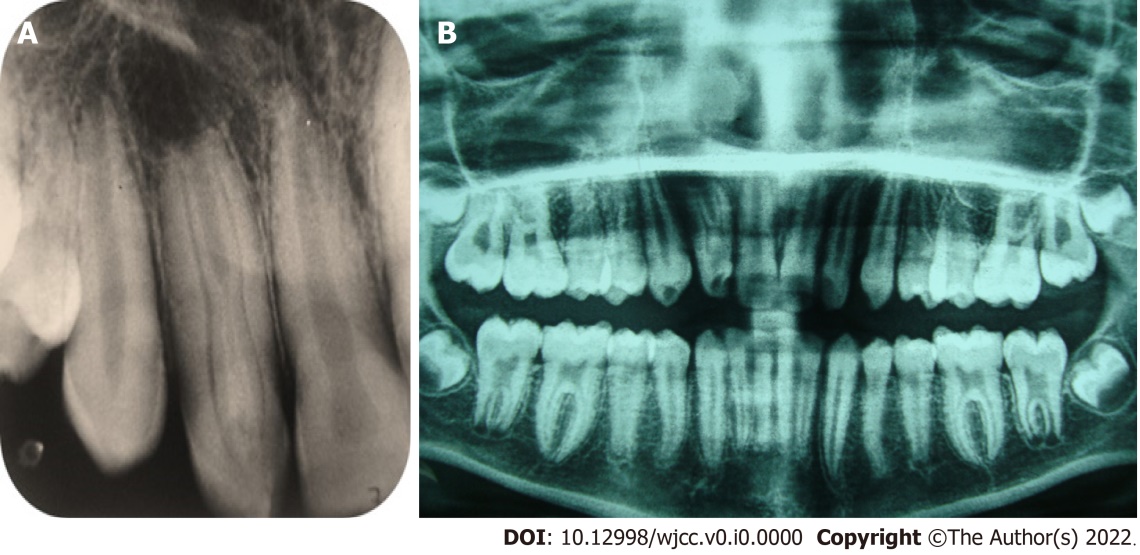 Figure 1 Radiographic diagnosis and interpretation. A: Periapical radiograph of tooth #7 displays dens invaginatus Oehler’s type IIIB, along with wider dimension mesiodistally, complex internal anatomy, and periapical radiolucency; B: Panoramic radiograph displays that tooth #10 and other teeth have normal root canal configuration.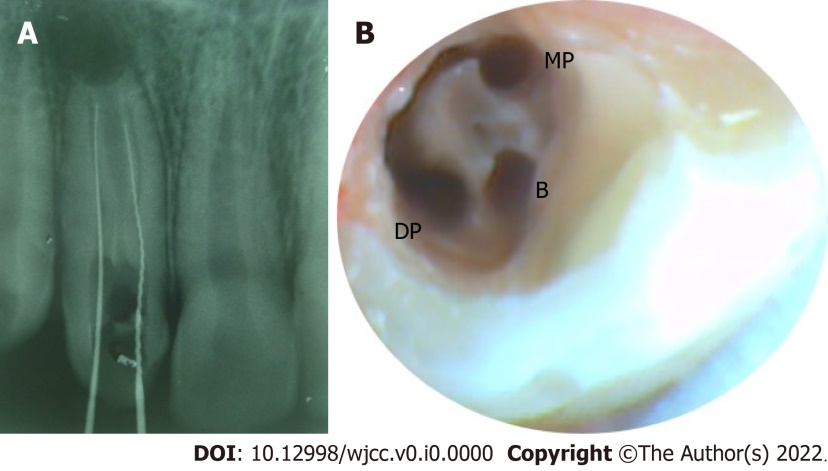 Figure 2 Initial access and exploration radiographically and final access cavity clinically. A: Periapical radiograph of tooth #7 displaying the initial access into the two regular root canals on the palatal side: mesio-palatal (MP) and disto-palatal (DP); B: Magnified view under dental operating microscope depicting the regular palatal canals (MP and DP) joined by a C-shaped groove along the palatal surface and the invaginated buccal canal near the buccal surface.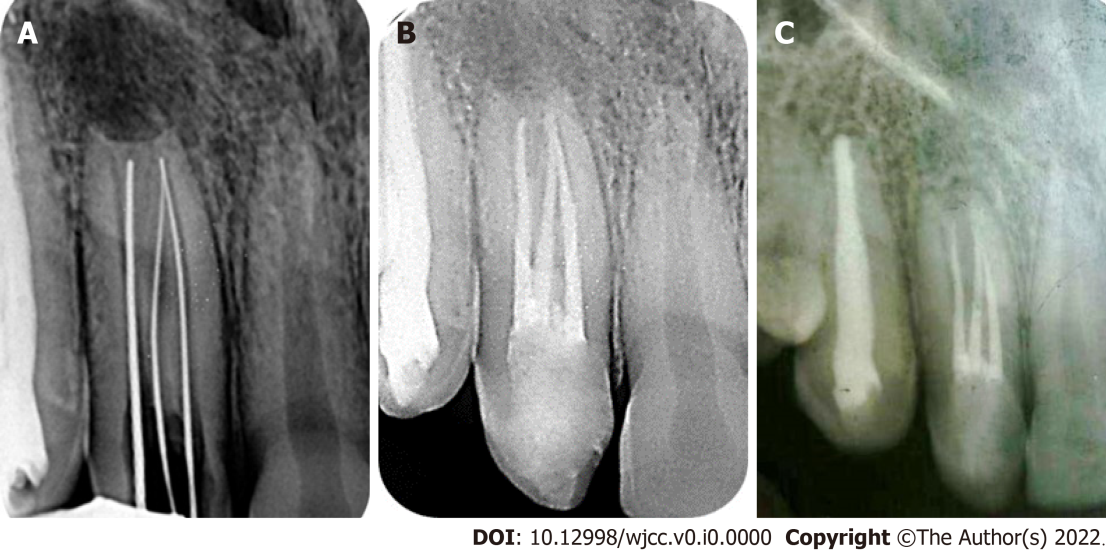 Figure 3 Radiography displaying working length determination and obturation at two different times. A: Periapical radiograph of tooth #7 to confirm the working length; B: Periapical radiograph of tooth #7 immediately after obturation; C: Periapical radiograph of tooth #7 at 6-year follow-up, displaying significant periapical healing.